	Ciencias Naturales - Física 1º medio / Unidad 1 / OA9 / Actividad 6	Clasificación de ondasConsideran el siguiente mapa conceptual inconcluso y lo completan con los conectores y conceptos que faltan. 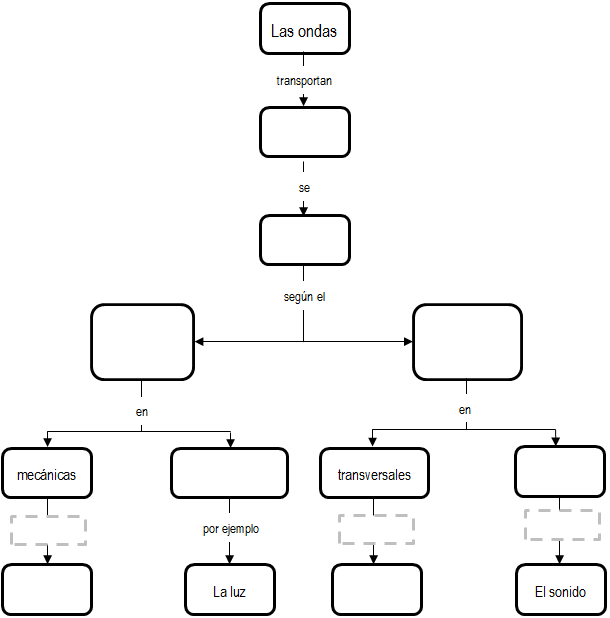 